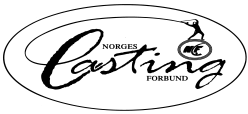 Norges Castingforbund, Postboks 5000, 0840 OsloFORENKLET REISEREGNINGFORENKLET REISEREGNINGFORENKLET REISEREGNINGFORENKLET REISEREGNINGFORENKLET REISEREGNINGFORENKLET REISEREGNINGFORENKLET REISEREGNINGFORENKLET REISEREGNINGFORENKLET REISEREGNINGFORENKLET REISEREGNINGProsjekt: Prosjekt: Prosjekt: Prosjekt: Prosjekt: (BRUK BLOKKBOKSTAVER)                               Reiseregningen innleveres innen utløpet av påfølgende måned.(BRUK BLOKKBOKSTAVER)                               Reiseregningen innleveres innen utløpet av påfølgende måned.(BRUK BLOKKBOKSTAVER)                               Reiseregningen innleveres innen utløpet av påfølgende måned.(BRUK BLOKKBOKSTAVER)                               Reiseregningen innleveres innen utløpet av påfølgende måned.(BRUK BLOKKBOKSTAVER)                               Reiseregningen innleveres innen utløpet av påfølgende måned.(BRUK BLOKKBOKSTAVER)                               Reiseregningen innleveres innen utløpet av påfølgende måned.(BRUK BLOKKBOKSTAVER)                               Reiseregningen innleveres innen utløpet av påfølgende måned.(BRUK BLOKKBOKSTAVER)                               Reiseregningen innleveres innen utløpet av påfølgende måned.(BRUK BLOKKBOKSTAVER)                               Reiseregningen innleveres innen utløpet av påfølgende måned.(BRUK BLOKKBOKSTAVER)                               Reiseregningen innleveres innen utløpet av påfølgende måned.(BRUK BLOKKBOKSTAVER)                               Reiseregningen innleveres innen utløpet av påfølgende måned.(BRUK BLOKKBOKSTAVER)                               Reiseregningen innleveres innen utløpet av påfølgende måned.(BRUK BLOKKBOKSTAVER)                               Reiseregningen innleveres innen utløpet av påfølgende måned.(BRUK BLOKKBOKSTAVER)                               Reiseregningen innleveres innen utløpet av påfølgende måned.(BRUK BLOKKBOKSTAVER)                               Reiseregningen innleveres innen utløpet av påfølgende måned.NavnNavnPersonnr.(11siffer)Personnr.(11siffer)Personnr.(11siffer)Personnr.(11siffer)Personnr.(11siffer)AdresseAdresseBankkontonr.Bankkontonr.Bankkontonr.Bankkontonr.Bankkontonr.PoststedPoststedSkattekommuneSkattekommuneSkattekommuneSkattekommuneSkattekommuneFormål med reisenFormål med reisenDatoDatoKjøring:Kjøring:Kjøring:Kjøring:Kjøring:Kjøring:Kjøring:Kjøring:Kjøring:Kjøring:Kjøring:Kjøring:Kjøring:Kjøring:Kjøring:RuteRuteRuteRuteRuteRuteEgen BilEgen BilEgen BilEgen BilEgen BilEgen BilEgen BilEgen BilSUM KJØRINGRuteRuteRuteRuteRuteRuteAntall kmAntall kmAntall kmAntall kmAntall kmPassasjerPassasjerKr.SUM KJØRINGRuteRuteRuteRuteRuteRute4,10 kr4,10 kr4,10 kr4,10 kr4,10 kr1,0 kr 1,0 kr Kr.SUM KJØRINGSUM KJØRINGSUM KJØRINGSUM KJØRINGSUM KJØRINGAndre utlegg:Andre utlegg:Andre utlegg:Andre utlegg:Andre utlegg:Andre utlegg:Andre utlegg:Andre utlegg:Andre utlegg:Andre utlegg:Andre utlegg:Andre utlegg:Andre utlegg:Andre utlegg:Andre utlegg:UtgiftstypeUtgiftstypeUtgiftstypeUtgiftstypeUtgiftstypeUtgiftstypeUtgiftstypeUtgiftstypeUtgiftstypeKr.Kr.Kr.Kr.Kr.SUM UTLEGGSUM UTLEGGSUM UTLEGGSUM UTLEGGSUM UTLEGGSUM UTLEGGSUM UTLEGG TOTALT (REISEN+UTLEGG): TOTALT (REISEN+UTLEGG): TOTALT (REISEN+UTLEGG): TOTALT (REISEN+UTLEGG): TOTALT (REISEN+UTLEGG): TOTALT (REISEN+UTLEGG): TOTALT (REISEN+UTLEGG): TOTALT (REISEN+UTLEGG): TOTALT (REISEN+UTLEGG): TOTALT (REISEN+UTLEGG): TOTALT (REISEN+UTLEGG): TOTALT (REISEN+UTLEGG): TOTALT (REISEN+UTLEGG): TOTALT (REISEN+UTLEGG): REISEFORSKUDD:  REISEFORSKUDD:  REISEFORSKUDD:  REISEFORSKUDD:  REISEFORSKUDD:  REISEFORSKUDD:  REISEFORSKUDD:  REISEFORSKUDD:  REISEFORSKUDD:  REISEFORSKUDD:  REISEFORSKUDD:  REISEFORSKUDD:  REISEFORSKUDD:  REISEFORSKUDD: TILGODE/SKYLDIG: TILGODE/SKYLDIG: TILGODE/SKYLDIG: TILGODE/SKYLDIG: TILGODE/SKYLDIG: TILGODE/SKYLDIG: TILGODE/SKYLDIG: TILGODE/SKYLDIG: TILGODE/SKYLDIG: TILGODE/SKYLDIG: TILGODE/SKYLDIG: TILGODE/SKYLDIG: TILGODE/SKYLDIG: TILGODE/SKYLDIG: Dato:Dato:Utsteders underskrift:Utsteders underskrift:Utsteders underskrift:Utsteders underskrift:Utsteders underskrift:Utsteders underskrift:Utsteders underskrift:Utsteders underskrift:Utsteders underskrift:Utsteders underskrift:Utsteders underskrift:Utsteders underskrift:Utsteders underskrift:Dato:Dato:Attestasjon:Attestasjon:Attestasjon:Attestasjon:Attestasjon:Attestasjon:Attestasjon:Attestasjon:Attestasjon:Attestasjon:Attestasjon:Attestasjon:Attestasjon: